ЕГЭ для родителей 26 февраля 2019 года родители суровикинских одиннадцатиклассников написали  ЕГЭ по русскому языку. Цель акции – дать родителям выпускников текущего года представление о реальной процедуре единого государственного экзамена через написание ЕГЭ.  Участвовали  в пробном ЕГЭ   представители со всех школ района. Всего писали экзамен   25 человек. 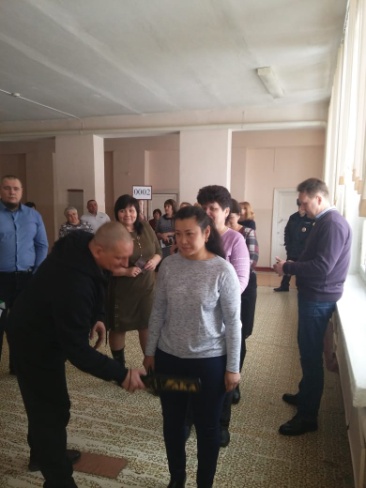 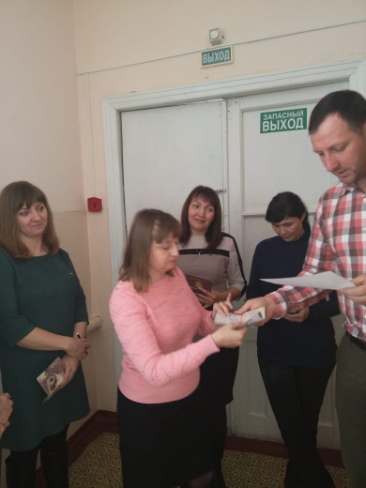 Взрослые прошли через все этапы проведения экзамена и смогли оценить, насколько изменилась процедура.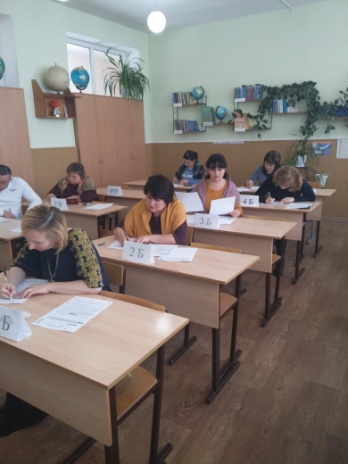 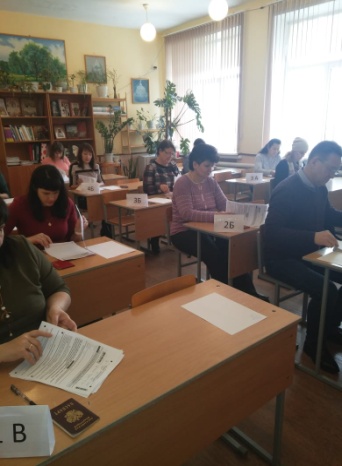 Проходило испытание на базе СОШ №1. Было оборудовано 2 аудитории, с родителями работали организаторы, которые провели инструктаж по заполнению бланков. 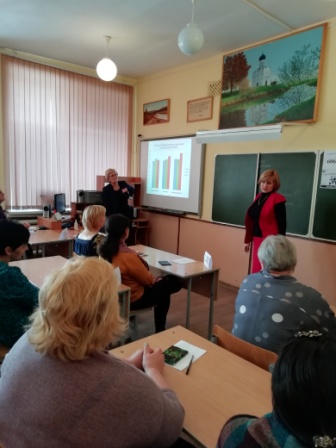 В отличие от детей, родители выполняли задание за меньший период времени - всего полчаса (выпускникам дается не менее 3-х часов), и результат узнали сразу после проверки работ комиссией. После экзамена перед родителями выступили психолог (МКОУ СОШ № 2) Соловьева И.Т. и учитель русского языка Еременко Т.А. (МКОУ СОШ № 2), которые рассказали о часто допускаемых выпускниками  ошибках и возможностях их избежать.  Консультант Отдела по образованиюТ.Н.Пронина